Вакцинация путешественников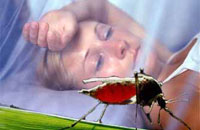 При планировании поездки желательно, чтобы были сделаны все обязательные прививки, соответствующие возрасту. Последнюю прививку желательно сделать не позднее, чем за месяц до предполагаемой поездки. Иногда допустимо провести вакцинацию в более сжатые сроки (сократить интервалы между прививками), чтобы успеть завершить вакцинацию. Некоторые вакцины можно применять несколько раньше рекомендованного возраста (например, это касается прививки против кори). В этом случае впоследствии может потребоваться ревакцинация. Старшим не полностью привитым детям одновременно вводят все недостающие вакцины. Аналогично поступают в отношении детей, усыновляемых иностранцами.Рекомендации В зависимости от региона, куда Вы собираетесь и сопуствующих осбтоятельств, может быть рекомендована вакцинация против следующих болезней:Дифтерия и столбняк — иммунизация против этих инфекций проводится детям, не завершившим курс первичной вакцинации, при необходимости сократив сроки между прививками или сдвинув их на более ранние сроки (например, начать вакцинацию в 2 месяца, а не в 3, чтобы к 4 месяцам ребенок был уже полностью привит). Вакцинация против дифтерии и столбняка должна проводиться при выезде в любую страну.Полиомиелит — лица, выезжающие в регионы, где полиомиелит все еще является эндемичным или эпидемическим заболеванием, должны завершить полный курс первичной вакцинации, а если этот курс закончен, то получить бустерную дозу полиомиелитной вакцины (ревакцинацию). Для детей при необходимости можно сдвинуть сроки и сократить интервал между прививками (как в случае дифтерии и столбняка)Корь и паротит — все лица, не получившие хотя бы одну дозу соответствующей вакцины ии не болевшие, должны быть привиты до выезда, вне зависимости от страны.Туберкулез — рекомендуется всем лицам (особенно врачам и учителям), выезжающим на длительные сроки для работы среди населения стран с высокими показателями заболеваемости этой инфекцией. Перед поездкой и после возвращения желательна постановка туберкулиновой пробы (Манту), что особенно важно для лиц, работающих в полевых условиях и проживающих с ними детей.Желтая лихорадка — вакцинация против этой болезни обязательна для въезда в некоторые страны Африки и Южной Америки(Ангола, Бенин, Боливия, Бразилия, Бурунди, Венесуэла, Верхняя Вольта, Габон, Гайана, Гана, Гвинея-Бисау, Гвинея, Гамбия, Гондурас, Заир, Камерун, Кот Д’Ивуар, Нигерия, Никарагуа, Панама, зона Панамского канала, Парагвай, Перу, Руанда, Сан-Томе и Принсипи, Сенегал, Сомали, Суринам, Сьерра-Леоне, Танзания, Того, Тринидад и Тобаго, Уганда, Французская Гвиана, Центрально-Африканская республика, Чад, Эквадор, Экваториальная Гвинея, Эфиопия). О прививке надо позаботиться заранее: за месяц, минимум за 10 дней до отъезда. Сертификат об иммунизации против желтой лихорадки действителен в период от 10 дней до 10 лет после вакцинации.Гепатит В — вакцинация против гепатита В рекомендуется лицам, выезжающим в эндемичные регионы (Юго-Восточная Азия, Африка, Ближний Восток, Амазония). При этом следует учитывать следующие обстоятельства: поездка будет длиться более 6 месяцев;возможны сексуальные контакты с местным населением;профессиональные факторы — контакт с кровью или выделениями местного населения (особенно важно для медицинского персонала).Первичный курс следует завершить за 6 месяцев до выезда; если это невозможно, его завершают за рубежом. Гепатит А — рекомендуется лицам, выезжающим в развивающиеся страны (особенно медикам и учителям). Болезнь более распространена в странах и регионах с теплым климатом.Брюшной тиф — вакцинируются лица, отправляющимся в развивающиеся страны (Северная Африка, Индия, Средняя Азия и т.д.) на длительный срок (более чем 4 недели).Менингококковая инфекция — вакцинация показана лицам, выезжающим на длительный срок в страны с высоким риском заражения (район Сахары, Объединенные Арабские Эмираты, Саудовская Аравия).Японский энцефалит — вакцинация показана лицам, направляющимся в эндемичные районы ряда стран Южной Азии и Дальнего Востока для работы в полевых условиях на срок более месяца поздним летом или ранней осенью. Вакцина может быть получена в стране пребывания.Холера — поскольку прививка и лекарственные препараты не обеспечивают полной защиты организма и предотвращения заболевания холерой, Всемирная Организация Здравоохранения с 1973 года не требует предъявления сертификата по этому заболеванию при въезде в жаркие страны.Чума — прививки от чумы эффективны лишь на 70%, поэтому они не являются обязательными для туристов. Прививаются лишь так называемые группы риска, то есть лица, работающие в зоне возможного появления чумы.Бешенство — эта болезнь широко распространена в таких странах, как Вьетнам, Индия, Китай, Таиланд, страны Южной Америке. Курс вакцинаии желательно провести за месяц до предполагаемой поездки.Клещевой энцефалит — болезнь актуальна в следующих странах и регионах: Австрия, Чехия, Карелия, Урал, Красноярский, Хабаровский край, Новосибирская область и Поволжье. Каждая страна имеет свои собственные требования к вакцинации прибывающих в нее или отъезжающих. Всемирная Организация Здравоохранения ежегодно публикует соответствующие требования, касающиеся всех стран. Если Вы собираетесь в зарубежную поездку и не знаете, какие прививки необходимо сделать, вы можете обратиться в посольство страны, где вам дадут всю необходимую информацию.По материалам сайта www.privivki.ru